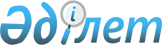 Батыс Қазақстан облысы Тасқала аудандық мәслихатының "2021-2023 жылдарға арналған Тасқала ауданы Амангелді ауылдық округінің бюджеті туралы" 2020 жылғы 25 желтоқсандағы №56-2 шешіміне өзгерістер енгізу туралыБатыс Қазақстан облысы Тасқала аудандық мәслихатының 2021 жылғы 22 желтоқсандағы № 16-2 шешімі
      Батыс Қазақстан облысы Тасқала аудандық мәслихаты ШЕШТІ:
      1. Батыс Қазақстан облысы Тасқала аудандық мәслихатының 2020 жылғы 25 желтоқсандағы №56-2 "2021-2023 жылдарға арналған Тасқала ауданы Амангелді ауылдық округінің бюджеті туралы" (Нормативтік құқықтық актілерді мемлекеттік тіркеу тізілімінде №6653 болып тіркелген) шешіміне келесі өзгерістер енгізілсін:
      1-тармақ жаңа редакцияда жазылсын:
      1. 2021-2023 жылдарға арналған Тасқала ауданы Амангелді ауылдық округінің бюджеті тиісінше 1, 2 және 3 - қосымшаларға сәйкес, соның ішінде 2021 жылға мынадай көлемдерде бекітілсін:
      1) кірістер – 56 694 мың теңге:
      салықтық түсімдер – 1 244 мың теңге;
      салықтық емес түсімдер – 0 теңге;
      негізгі капиталды сатудан түсетін түсімдер – 0 теңге;
      трансферттер түсімі – 55 450 мың теңге;
      2) шығындар – 56 869 мың теңге;
      3) таза бюджеттік кредиттеу – 0 теңге:
      бюджеттік кредиттер – 0 теңге;
      бюджеттік кредиттерді өтеу – 0 теңге;
      4) қаржы активтерімен операциялар бойынша сальдо – 0 теңге:
      қаржы активтерін сатып алу – 0 теңге;
      мемлекеттің қаржы активтерін сатудан түсетін түсімдер – 0 теңге;
      5) бюджет тапшылығы (профициті) – -175 мың теңге;
      6) бюджет тапшылығын қаржыландыру (профицитін пайдалану) – 175 мың теңге:
      қарыздар түсімі – 0 теңге;
      қарыздарды өтеу – 0 теңге;
      бюджет қаражатының пайдаланылатын қалдықтары – 175 мың теңге.
      көрсетілген шешімнің 1-қосымшасы осы шешімнің қосымшасына сәйкес жаңа редакцияда жазылсын.
      2. Осы шешім 2021 жылғы 1 қаңтардан бастап қолданысқа енгізіледі. 2021жылға арналған Амангелді ауылдық округінің бюджеті
      (мың теңге)
					© 2012. Қазақстан Республикасы Әділет министрлігінің «Қазақстан Республикасының Заңнама және құқықтық ақпарат институты» ШЖҚ РМК
				
      Аудандық мәслихат хатшысы

Ж.Бисенғалиева
Тасқала аудандық 
мәслихатының 2021 жылғы 
22 желтоқсандағы №16-2 
шешіміне қосымшаТасқала аудандық 
мәслихатының 2020 жылғы 
25 желтоқсандағы №56-2 
шешіміне 1-қосымша
Санаты
Санаты
Санаты
Санаты
Санаты
Сомасы
Сыныбы
Сыныбы
Сыныбы
Сыныбы
Сомасы
Кіші сыныбы
Кіші сыныбы
Кіші сыныбы
Сомасы
Ерекшелігі
Ерекшелігі
Сомасы
Атауы
Сомасы
1
2
3
4
5
6
1) Кірістер
 56 694
1
Салықтық түсімдер
1 244
01
Табыс салығы
70
2
Жеке табыс салығы
70
04
Меншiкке салынатын салықтар
1174
1
Мүлiкке салынатын салықтар
20
3
Жер салығы
52
4
Көлiк құралдарына салынатын салық
1102
2
Салықтық емес түсiмдер
0
01
Мемлекеттік меншіктен түсетін кірістер
0
5
Мемлекет меншігіндегі мүлікті жалға беруден түсетін кірістер
0
3
Негізгі капиталды сатудан түсетін түсімдер
0
01
Мемлекеттік мекемелерге бекітілген мемлекеттік мүлікті сату
0
1
Мемлекеттік мекемелерге бекітілген мемлекеттік мүлікті сату
0
4
Трансферттердің түсімдері
55 450
02
Мемлекеттiк басқарудың жоғары тұрған органдарынан түсетiн трансферттер
55 450
2
Облыстық бюджеттен түсетiн трансферттер
55 450
Функционалдық топ
Функционалдық топ
Функционалдық топ
Функционалдық топ
Функционалдық топ
Сомасы
Функционалдық кіші топ
Функционалдық кіші топ
Функционалдық кіші топ
Функционалдық кіші топ
Сомасы
Бюджеттік бағдарламалардың әкімшісі
Бюджеттік бағдарламалардың әкімшісі
Бюджеттік бағдарламалардың әкімшісі
Сомасы
Бюджеттік бағдарлама
Бюджеттік бағдарлама
Сомасы
Атауы
Сомасы
1
2
3
4
5
6
2) Шығындар 
 56 869
01
Жалпы сипаттағы мемлекеттiк қызметтер 
33 224
1
Мемлекеттiк басқарудың жалпы функцияларын орындайтын өкілді, атқарушы және басқа органдар
33 224
124
Аудандық маңызы бар қала, ауыл, кент, ауылдық округ әкімінің аппараты
33 224
001
Аудандық маңызы бар қала, ауыл, кент, ауылдық округ әкімінің қызметін қамтамасыз ету жөніндегі қызметтер
27 224
022
Мемлекеттік органның күрделі шығыстары
6 000
05
Денсаулық сақтау
50
9
Денсаулық сақтау саласындағы өзге де қызметтер
50
124
Аудандық маңызы бар қала, ауыл, кент, ауылдық округ әкімінің аппараты
50
002
Шұғыл жағдайларда сырқаты ауыр адамдарды дәрігерлік көмек көрсететін ең жақын денсаулық сақтау ұйымына дейін жеткізуді ұйымдастыру
50
07
Тұрғын үй-коммуналдық шаруашылық
22 513
2
Коммуналдық шаруашылық
0
124
Аудандық маңызы бар қала, ауыл, кент, ауылдық округ әкімінің аппараты
0
014
Елді мекендерді сумен жабдықтауды ұйымдастыру
0
3
Елді-мекендерді көркейту
22 513
124
Аудандық маңызы бар қала, ауыл, кент, ауылдық округ әкімінің аппараты
22 513
008
Елді мекендердегі көшелерді жарықтандыру
4 426
009
Елді мекендердің санитариясын қамтамасыз ету
0
011
Елді мекендерді абаттандыру мен көгалдандыру
18 087
12
Көлiк және коммуникация
1 082
1
Автомобиль көлiгi
1 082
124
Аудандық маңызы бар қала, ауыл, кент, ауылдық округ әкімінің аппараты
1 082
013
Аудандық маңызы бар қалаларда, ауылдарда, кенттерде, ауылдық округтерде автомобиль жолдарының жұмыс істеуін қамтамасыз ету
1 082
3) Таза бюджеттік кредиттеу
0
Бюджеттiк кредиттер
0
Санаты
Санаты
Санаты
Санаты
Санаты
Сомасы
Сыныбы
Сыныбы
Сыныбы
Сыныбы
Сомасы
Кіші сыныбы
Кіші сыныбы
Кіші сыныбы
Сомасы
Ерекшелігі
Ерекшелігі
Сомасы
Атауы
Сомасы
1
2
3
4
5
6
Бюджеттiк кредиттерді өтеу
0
5
Бюджеттік кредиттерді өтеу
0
01
Бюджеттік кредиттерді өтеу
0
1
Мемлекеттік бюджеттен берілген бюджеттік кредиттерді өтеу
0
4) Қаржы активтерімен операциялар бойынша сальдо
0
Функционалдық топ
Функционалдық топ
Функционалдық топ
Функционалдық топ
Функционалдық топ
Сомасы
Функционалдық кіші топ
Функционалдық кіші топ
Функционалдық кіші топ
Функционалдық кіші топ
Сомасы
Бюджеттік бағдарламалардың әкімшісі
Бюджеттік бағдарламалардың әкімшісі
Бюджеттік бағдарламалардың әкімшісі
Сомасы
Бюджеттік бағдарлама
Бюджеттік бағдарлама
Сомасы
Атауы
Сомасы
1
2
3
4
5
6
Қаржы активтерін сатып алу 
0
13
Басқалар
0
9
Басқалар
0
Санаты
Санаты
Санаты
Санаты
Санаты
Сомасы
Сыныбы
Сыныбы
Сыныбы
Сыныбы
Сомасы
Кіші сыныбы
Кіші сыныбы
Кіші сыныбы
Сомасы
Ерекшелігі
Ерекшелігі
Сомасы
Атауы
Сомасы
1
2
3
4
5
6
Мемлекеттің қаржы активтерін сатудан түсетін түсімдер
0
6
Мемлекеттің қаржы активтерін сатудан түсетін түсімдер
0
01
Мемлекеттің қаржы активтерін сатудан түсетін түсімдер
0
1
Қаржы активтерін ел ішінде сатудан түсетін түсімдер
0
5) Бюджет тапшылығы (профициті)
 -175
6) Бюджет тапшылығын қаржыландыру (профицитін пайдалану)
175
7
Қарыздартүсімдері
0
01
Мемлекеттікішкіқарыздар
0
2
Қарызалукелісім-шарттары
0
Функционалдық топ
Функционалдық топ
Функционалдық топ
Функционалдық топ
Функционалдық топ
Сомасы
Функционалдық кіші топ
Функционалдық кіші топ
Функционалдық кіші топ
Функционалдық кіші топ
Сомасы
Бюджеттік бағдарламалардың әкімшісі
Бюджеттік бағдарламалардың әкімшісі
Бюджеттік бағдарламалардың әкімшісі
Сомасы
Бюджеттік бағдарлама
Бюджеттік бағдарлама
Сомасы
Атауы
Сомасы
1
2
3
4
5
6
16
Қарыздарды өтеу
0
1
Қарыздарды өтеу
0
Санаты
Санаты
Санаты
Санаты
Санаты
Сомасы
Сыныбы
Сыныбы
Сыныбы
Сыныбы
Сомасы
Кіші сыныбы
Кіші сыныбы
Кіші сыныбы
Сомасы
Ерекшелігі
Ерекшелігі
Сомасы
Атауы
Сомасы
1
2
3
4
5
6
8
Бюджет қаражатының пайдаланылатын қалдықтары
175
01
Бюджет қаражатықалдықтары
175
1
Бюджет қаражатының бос қалдықтары
175